INDICAÇÃO Nº 1038/2016Sugere ao Poder Executivo Municipal serviço de desentupimento de bueiro, localizado na Rua Santos esquina com a Rua Jaú, no bairro Jardim Esmeralda. Excelentíssimo Senhor Prefeito Municipal, Nos termos do Art. 108 do Regimento Interno desta Casa de Leis, dirijo-me a Vossa Excelência para sugerir que, por intermédio do Setor competente, seja executado serviço de desentupimento de bueiro, localizado na Rua Santos esquina com a Rua Jaú, no bairro Jardim Esmeralda.Justificativa:Conforme reivindicação da população, este vereador serviço de desentupimento de bueiro, localizado na Rua Santos esquina com a Rua Jaú, no bairro Jardim Esmeralda, uma vez que não está havendo escoamento das águas pluviais devido acumulo de sujeira no bueiro, onde necessita URGÊNCIA do serviço ora solicitado.Plenário “Dr. Tancredo Neves”, em 12 de fevereiro de 2.016.FABIANO W. RUIZ MARTINEZ“Pinguim”-vereador-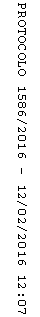 